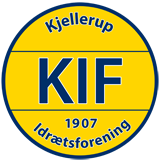 BestyrelsesmødeDagsordenEmne og temalisteTidspunkt:Mandag d. 11. september 2023 kl. 19.00Sted:Bjerget – Hasselvej 13, 8620 KjellerupDeltagere:Anders KyllingsbækBrian Winkler MøllerFrank JosephsenJacob WillemoesMark JacobsenSigne Hostrup Evan ThorhaugeAfbud/fraværende: Mødeleder:Referent:Signe/Jacob19.00DagsordenOplægGodkendelse af dagsordenen, evt. ændringer i punkter og nye punkter til dagsordenen (ved enighed)Referat19.10Orientering/nyt (Udvalg og ansvarsområder)BilagMøde- og aktivitetsplanOplægForeningsdag i Arena Midt?Mulighed for at søge midler fra FIFA fordi vi har haft en nuværende kvindelig landsholdsspiller i klubbenKlubben tilgodeset i lokal afdøds testamente med mindre beløbMøde- og aktivitetsplan. AjourførtReferatVi var repræsenteret ved foreningsdagen, og det var fint. Udbyttet for os er nok begrænset, men det var godt givet ud, at vi fik vist flaget.Da Janni Thomsen har spillet i klubben i hendes ungdomsår, er vi berettiget til at søge om FIFA-midler. Det er vi derfor i gang med at ansøge om. 19.30Sponsor/ETBilagOplægNyt om sponsoransvarligOK aktiviteterLørdag d. 26 august 10 – 14. Der blev meldt afbudLørdag d. 21 oktober 10 - 14Torsdag d. 14. december 14 - 18	Kan vi finde nogen til de sidste to gange?ReferatVi er tæt på at lukke en aftale med en ny person, der skal være sponsoransvarlig i klubben. Det forventer vi at kunne offentliggøre i løbet af de kommende ugerDer arbejdes på at ajourføre nogle reklamebander på stadion og sponsortavlenSponsortavlen skal der arbejdes på at justere, så den bliver lettere at redigere, og så der er plads til alle vores sponsorer- uanset hvilken sponsorpakke, man har.Vi får styr på tøjsponsorer inden klubaftenen sidste i september. Evan indsamler tryk  Jacob og Frank tager en tørn ved OK-aktiviteten d. 14/12 Mark arbejder på at finde en til d. 21/10 19,45Ungdomsudvalg/SHBilagOplægOrientering fra sidste ungdomsudvalgsmødeDagsorden for ungdomsudvalgets deltagelse på mødet i oktoberReferatDagsorden for besøg fra ungdomsudvalg (Evans noter)Powerpointskabelon til præsentation af klubben og aktiviteterManual for arbejdet med spillertøj, Hvad skal ungdomsudvalget tage sig afHvad skal trænerne tage sig afSigne får ungdomsudvalget til at sende stikord til mødet.20.15E Sport/FJBilagOplægLokaleReferatE-sports-afdelingen har fået en rigtig god start med en god tilslutning medlemsmæssigt20,30Sponsorbil/AKBilagOplægReferatPunktet er udskudt til næste møde21,00Evt.Afklaring om årets julekalendere sammen med UngdomsudvalgetReferatBestyrelsesmøder/næste mødeNæste møde manddag d. 9/10.Rykke decembermødet til kl. 17?MålaktionnærordningenVision, mission og værdierUdarbejde visioner for KIFFrivilligePlan for hvordan vi får engageret flere frivillige i arbejdet i klubbenOrganisationOrganisationen helt på pladsMålaktionærordningenEvaluering og evt ændringerSpillertøjIndkøb af nyt spillertøj til hver sæsonVedtægterAjourføring af vedtægterSkat og forsikring på bilerSikre at vi følger det regler der er på området